Зарегистрировано в Минюсте России 22 февраля 2022 г. N 67408МИНИСТЕРСТВО ЗДРАВООХРАНЕНИЯ РОССИЙСКОЙ ФЕДЕРАЦИИПРИКАЗот 21 февраля 2022 г. N 94нО ВНЕСЕНИИ ИЗМЕНЕНИЙВ ПОРЯДОК ПРОВЕДЕНИЯ МЕДИЦИНСКОГО ОСВИДЕТЕЛЬСТВОВАНИЯ,ВКЛЮЧАЯ ПРОВЕДЕНИЕ ХИМИКО-ТОКСИКОЛОГИЧЕСКИХ ИССЛЕДОВАНИЙНАЛИЧИЯ В ОРГАНИЗМЕ ИНОСТРАННОГО ГРАЖДАНИНА ИЛИ ЛИЦАБЕЗ ГРАЖДАНСТВА НАРКОТИЧЕСКИХ СРЕДСТВ ИЛИ ПСИХОТРОПНЫХВЕЩЕСТВ ЛИБО НОВЫХ ПОТЕНЦИАЛЬНО ОПАСНЫХ ПСИХОАКТИВНЫХВЕЩЕСТВ И ИХ МЕТАБОЛИТОВ, НА НАЛИЧИЕ ИЛИ ОТСУТСТВИЕУ ИНОСТРАННОГО ГРАЖДАНИНА ИЛИ ЛИЦА БЕЗ ГРАЖДАНСТВАИНФЕКЦИОННЫХ ЗАБОЛЕВАНИЙ, ПРЕДСТАВЛЯЮЩИХ ОПАСНОСТЬДЛЯ ОКРУЖАЮЩИХ, И ЗАБОЛЕВАНИЯ, ВЫЗЫВАЕМОГО ВИРУСОМИММУНОДЕФИЦИТА ЧЕЛОВЕКА (ВИЧ-ИНФЕКЦИИ), УТВЕРЖДЕННЫЙПРИКАЗОМ МИНИСТЕРСТВА ЗДРАВООХРАНЕНИЯ РОССИЙСКОЙФЕДЕРАЦИИ ОТ 19 НОЯБРЯ 2021 Г. N 1079НВ соответствии с пунктом 18 статьи 5 Федерального закона от 25 июля 2002 г. N 115-ФЗ "О правовом положении иностранных граждан в Российской Федерации" (Собрание законодательства Российской Федерации, 2002, N 30, ст. 3032; 2021, N 27, ст. 5102), пунктом 5 статьи 34 Федерального закона от 30 марта 1999 г. N 52-ФЗ "О санитарно-эпидемиологическом благополучии населения" (Собрание законодательства Российской Федерации, 1999, N 14, ст. 1650; 2021, N 27, ст. 5185), подпунктами 5.2.106 и 5.2.199 пункта 5 Положения о Министерстве здравоохранения Российской Федерации, утвержденного постановлением Правительства Российской Федерации от 19 июня 2012 г. N 608 (Собрание законодательства Российской Федерации, 2012, N 26, ст. 3526; 2017, N 52, ст. 8131; 2021, N 43, ст. 7258), приказываю:1. Внести изменения в Порядок проведения медицинского освидетельствования, включая проведение химико-токсикологических исследований наличия в организме иностранного гражданина или лица без гражданства наркотических средств или психотропных веществ либо новых потенциально опасных психоактивных веществ и их метаболитов на наличие или отсутствие у иностранного гражданина или лица без гражданства инфекционных заболеваний, представляющих опасность для окружающих, и заболевания, вызываемого вирусом иммунодефицита человека (ВИЧ-инфекции), утвержденный приказом Министерства здравоохранения Российской Федерации от 19 ноября 2021 г. N 1079н (зарегистрирован Министерством юстиции Российской Федерации 30 ноября 2021 г., регистрационный N 66070), согласно приложению.2. Настоящий приказ вступает в силу с 1 марта 2022 года и действует до 1 марта 2028 года.МинистрМ.А.МУРАШКОПриложениек приказу Министерства здравоохраненияРоссийской Федерацииот 21 февраля 2022 г. N 94нИЗМЕНЕНИЯ,КОТОРЫЕ ВНОСЯТСЯ В ПОРЯДОК ПРОВЕДЕНИЯМЕДИЦИНСКОГО ОСВИДЕТЕЛЬСТВОВАНИЯ, ВКЛЮЧАЯ ПРОВЕДЕНИЕХИМИКО-ТОКСИКОЛОГИЧЕСКИХ ИССЛЕДОВАНИЙ НАЛИЧИЯ В ОРГАНИЗМЕИНОСТРАННОГО ГРАЖДАНИНА ИЛИ ЛИЦА БЕЗ ГРАЖДАНСТВАНАРКОТИЧЕСКИХ СРЕДСТВ ИЛИ ПСИХОТРОПНЫХ ВЕЩЕСТВ ЛИБО НОВЫХПОТЕНЦИАЛЬНО ОПАСНЫХ ПСИХОАКТИВНЫХ ВЕЩЕСТВ И ИХ МЕТАБОЛИТОВ,НА НАЛИЧИЕ ИЛИ ОТСУТСТВИЕ У ИНОСТРАННОГО ГРАЖДАНИНА ИЛИ ЛИЦАБЕЗ ГРАЖДАНСТВА ИНФЕКЦИОННЫХ ЗАБОЛЕВАНИЙ, ПРЕДСТАВЛЯЮЩИХОПАСНОСТЬ ДЛЯ ОКРУЖАЮЩИХ, И ЗАБОЛЕВАНИЯ, ВЫЗЫВАЕМОГО ВИРУСОМИММУНОДЕФИЦИТА ЧЕЛОВЕКА (ВИЧ-ИНФЕКЦИИ), УТВЕРЖДЕННЫЙПРИКАЗОМ МИНИСТЕРСТВА ЗДРАВООХРАНЕНИЯ РОССИЙСКОЙФЕДЕРАЦИИ ОТ 19 НОЯБРЯ 2021 Г. N 1079Н1. В Порядке проведения медицинского освидетельствования, включая проведение химико-токсикологических исследований наличия в организме иностранного гражданина или лица без гражданства наркотических средств или психотропных веществ либо новых потенциально опасных психоактивных веществ и их метаболитов, на наличие или отсутствие у иностранного гражданина или лица без гражданства инфекционных заболеваний, представляющих опасность для окружающих, и заболевания, вызываемого вирусом иммунодефицита человека (ВИЧ-инфекции), утвержденном приказом Министерства здравоохранения Российской Федерации от 19 ноября 2021 г. N 1079н (далее - Порядок):а) пункт 1 и сноску 1 к нему изложить в следующей редакции:"1. Медицинское освидетельствование, включая проведение химико-токсикологических исследований наличия в организме иностранного гражданина или лица без гражданства наркотических средств или психотропных веществ либо новых потенциально опасных психоактивных веществ и их метаболитов (далее - химико-токсикологическое исследование), на подтверждение наличия или отсутствия у иностранного гражданина или лица без гражданства инфекционных заболеваний, представляющих опасность для окружающих (далее соответственно - медицинское освидетельствование, инфекционные заболевания), проводится в медицинской организации либо иной организации, осуществляющей медицинскую деятельность, оказывающей первичную медико-санитарную помощь, независимо от организационно-правовой формы, имеющей лицензии на осуществление медицинской деятельности, предусматривающей выполнение работ (услуг) по медицинскому освидетельствованию на наличие инфекционных заболеваний, представляющих опасность для окружающих и являющихся основанием для отказа иностранным гражданам и лицам без гражданства в выдаче либо аннулирования разрешения на временное проживание, или вида на жительство, или разрешения на работу в Российской Федерации <1> (далее - медицинская организация).";"<1> Положение о лицензировании медицинской деятельности (за исключением указанной деятельности, осуществляемой медицинскими организациями и другими организациями, входящими в частную систему здравоохранения, на территории инновационного центра "Сколково"), утвержденное постановлением Правительства Российской Федерации от 1 июня 2021 г. N 852 (Собрание законодательства Российской Федерации, 2021, N 23, ст. 4091);б) пункт 3 признать утратившим силу;в) сноску 3 к пункту 3 исключить;г) пункт 5 изложить в следующей редакции:"5. Для прохождения медицинского освидетельствования иностранный гражданин или лицо без гражданства представляет в медицинскую организацию, указанную в пунктах 1 и 2 настоящего Порядка (далее - ответственная медицинская организация):1) документы, удостоверяющие личность, предусмотренные статьей 10 Федерального закона от 25 июля 2002 г. N 115-ФЗ "О правовом положении иностранных граждан в Российской Федерации" (далее - Федеральный закон N 115-ФЗ) <5>;2) миграционную карту и ее копию (при наличии) для иностранных граждан и лиц без гражданства, прибывших в Российскую Федерацию в порядке, не требующем получения визы <6>;3) визу и ее копию (для иностранных граждан и лиц без гражданства, прибывших в Российскую Федерацию в порядке, требующем получения визы).";д) пункты 6 и 7 изложить в следующей редакции:"6. В регистратуре ответственной медицинской организации:1) на иностранного гражданина или лицо без гражданства заполняется медицинская карта пациента, получающего медицинскую помощь в амбулаторных условиях (форма N 025/у) <7>;2) иностранному гражданину или лицу без гражданства старше 13 лет выдается на руки бланк медицинского заключения, подтверждающего наличие или отсутствие факта употребления иностранным гражданином или лицом без гражданства наркотических средств или психотропных веществ без назначения врача либо новых потенциально опасных психоактивных веществ и их метаболитов (далее - медицинское заключение N 1) в соответствии с формой, предусмотренной приложением N 2 к настоящему приказу (с заполненными строками 1 - 8 в двух экземплярах);3) иностранному гражданину или лицу без гражданства выдается на руки бланк медицинского заключения, подтверждающего отсутствие инфекционных заболеваний, представляющих опасность для окружающих (далее - медицинское заключение N 2), в соответствии с формой, предусмотренной приложением N 3 к настоящему приказу (с заполненными строками 1 - 8 в двух экземплярах);4) осуществляется информирование иностранного гражданина или лица без гражданства о перечне осмотров врачами-специалистами, медицинских исследований, которые необходимо пройти в рамках медицинского освидетельствования, и медицинских организациях (их структурных подразделениях), в которых проводятся указанные осмотры и исследования.7. Медицинское освидетельствование включает следующие медицинские исследования и осмотры врачами-специалистами:1) химико-токсикологическое исследование (для иностранных граждан или лиц без гражданства, достигших 13 лет);2) проведение исследования крови: определение антител класса IgG к Treponema pallidum методом иммуноферментного анализа и определение антител к Treponema pallidum в реакции пассивной гемагглютинации; определение антител к Treponema pallidum нетрепонемным тестом (РМП);3) суммарное определение антител классов M, G (IgM и IgG) к вирусу иммунодефицита человека ВИЧ-1 и ВИЧ-2 (Human immunodeficiency virus HIV 1/HIV 2) и антигена p24 в сыворотке или плазме крови человека;4) флюорография, или рентгенография, или компьютерная томография легких (для иностранных граждан или лиц без гражданства старше 18 лет);5) иммунодиагностика с применением аллергена бактерий с 2 туберкулиновыми единицами очищенного туберкулина в стандартном разведении (для иностранных граждан или лиц без гражданства в возрасте от 6 до 7 лет включительно);6) иммунодиагностика с применением аллергена туберкулезного рекомбинантного в стандартном разведении или по желанию гражданина in vitro тесты, основанные на оценке высвобождения T-лимфоцитами гамма-интерферона (для иностранных граждан или лиц без гражданства в возрасте от 8 до 14 лет включительно);7) иммунодиагностика с применением аллергена туберкулезного рекомбинантного в стандартном разведении или рентгенологическое исследование органов грудной клетки или флюорография легких (для иностранных граждан или лиц без гражданства в возрасте от 15 до 17 лет включительно);8) бактериоскопическое и (или) культуральное (посевы на твердых и жидких питательных средах) исследование мокроты или другого материала или молекулярно-биологическое исследование мокроты или другого материала на ДНК микобактерий туберкулеза (Mycobacterium tuberculosis) методом полимеразной цепной реакции (ПЦР) (при наличии медицинских показаний);9) бактериоскопическое исследование соскоба слизистой оболочки носа (окраска по Циль-Нильсону) (при наличии медицинских показаний);10) осмотр врачом-фтизиатром (в целях установления наличия (отсутствия) инфекционного заболевания, предусмотренного пунктом 1 Перечня инфекционных заболеваний, представляющих опасность для окружающих, предусмотренного приложением к настоящему Порядку (далее - Перечень);11) осмотр врачом-дерматовенерологом (в целях установления наличия (отсутствия) инфекционного заболевания, предусмотренного пунктами 2 и 3 Перечня);12) осмотр врачом-инфекционистом (в целях установления наличия (отсутствия) инфекционных заболеваний, предусмотренных пунктом 4 Перечня);13) осмотр врачом-психиатром-наркологом, устанавливающим факт употребления иностранным гражданином или лицом без гражданства наркотических средств или психотропных веществ без назначения врача либо новых потенциально опасных психоактивных веществ и их метаболитов, по результатам проведения химико-токсикологического исследования (для иностранных граждан или лиц без гражданства, достигших 13 лет).";е) из абзаца второго пункта 13 исключить слова ", указанной в пункте 7 настоящего Порядка,";ж) дополнить пунктом 13.1 следующего содержания:"13.1 При проведении медицинского освидетельствования учитываются результаты ранее проведенных на территории Российской Федерации (не позднее одного года) осмотров, диспансеризации, иных медицинских осмотров и медицинских освидетельствований, подтвержденных медицинскими документами, в том числе полученными путем электронного обмена между медицинскими организациями, за исключением случаев выявления у иностранного гражданина или лица без гражданства симптомов и синдромов заболеваний, свидетельствующих о наличии медицинских показаний для повторного проведения исследований и иных медицинских мероприятий в рамках медицинского освидетельствования.";з) пункт 20 изложить в следующей редакции:"20. Сертификат, медицинское заключение N 1 и медицинское заключение N 2 действительны в течение 12 месяцев с даты их выдачи.Бланк медицинского заключения N 2 является защищенной полиграфической продукцией уровня "В" и должен соответствовать требованиям, указанным в Технических требованиях и условиях изготовления защищенной от подделок полиграфической продукции, утвержденных приказом Министерства финансов Российской Федерации от 29 сентября 2020 г. N 217н (зарегистрирован Министерством юстиции Российской Федерации 16 ноября 2020 г., регистрационный N 60930).".2. В перечне инфекционных заболеваний, представляющих опасность для окружающих, изложенном в приложении к Порядку, пункт 5 признать утратившим силу.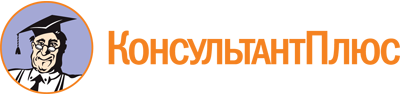 Приказ Минздрава России от 21.02.2022 N 94н
"О внесении изменений в Порядок проведения медицинского освидетельствования, включая проведение химико-токсикологических исследований наличия в организме иностранного гражданина или лица без гражданства наркотических средств или психотропных веществ либо новых потенциально опасных психоактивных веществ и их метаболитов, на наличие или отсутствие у иностранного гражданина или лица без гражданства инфекционных заболеваний, представляющих опасность для окружающих, и заболевания, вызываемого вирусом иммунодефицита человека (ВИЧ-инфекции), утвержденный приказом Министерства здравоохранения Российской Федерации от 19 ноября 2021 г. N 1079н"
(Зарегистрировано в Минюсте России 22.02.2022 N 67408)Документ предоставлен КонсультантПлюс

www.consultant.ru

Дата сохранения: 19.08.2022
 